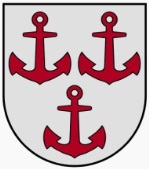 LATVIJAS  REPUBLIKASALACGRĪVAS NOVADA DOMEReģ.Nr.90000059796, Smilšu ielā 9, Salacgrīvā, Salacgrīvas novadā, LV – 4033; tālrunis sekretārei: 64 071 973; : 64 071 993; e-pasts: dome@salacgriva.lvPaskaidrojuma raksts saistošajiem noteikumiem Nr.13 “Grozījums Salacgrīvas novada domes 2016. gada 19.oktobra saistošajos noteikumosNr.11 “Saistošie noteikumi par Salacgrīvas novada teritorijas kopšanu un būvju uzturēšanu””Salacgrīvas novada domespriekšsēdētājs									Dagnis StraubergsPaskaidrojuma raksta sadaļasNorādāmā informācija1.Projekta nepieciešamības pamatojumsSaistošajos noteikumos nepieciešams precizēt kārtību, kādā kopjama Salacgrīvas novada administratīvā teritorija. 2. Īss projekta satursSaistošajos noteikumos tiek precizēts termins – namu teritorija.3. Informācija par plānoto projekta ietekmi uz pašvaldības budžetuSaistošo noteikumu izpilde tiks nodrošināta pašvaldības budžeta ietvaros. 4.Informācija par plānoto projekta ietekmi uz sabiedrību un uzņēmējdarbības vidi pašvaldības teritorijāSaistošie noteikumi šo jomu neskar.5.Informācija par administratīvajām procedūrāmInstitūcija, kurā privātpersona var vērsties saistošo noteikumu piemērošanā, ir Salacgrīvas novada pašvaldība.6. Informācija par konsultācijāmNav notikušasNav notikušas